Sreda, 18. 3. 2020Na sprehodu v naravi naj te obvezno spremljajo_ starši. Sami ne smete zapuščati doma._________V nasprotnem primeru opravi vaje doma v okolici doma!!!!!___________________________________VADBA ZA DOBRO POČUTJE IN OHRANJANJE ZDRAVJA: 60 minutI. uvodni del:SprehodSprehod do ustreznega prostora (razgiban teren - travnik, poljska pot...). Nikakor ne na obljudene poti, kjer je veliko ljudi.Gimnastične vaje:1. KROŽENJE Z GLAVO V OBE SMERI. Stoja raznožno, roke so v boku. Najprej krožimo v eno smer (4 x), nato še v drugo smer (4 x). S to vajo raztezamo mišice vratu.2.  DVIGOVANJE RAMEN. Stoja raznožno. Roke so v priročenju. Dvigovanje ram gor in nazaj dol. Rame dvigneš 6 x. S to vajo raztezaš mišice ramenskega obroča.3. KROŽENJE Z RAMENI NAPREJ IN NAZAJ. Stoja raznožno. Roke so v priročenju. Krožiš z rameni naprej in še nazaj. V vsako smer 6 x. S to vajo raztezamo mišice ramenskega obroča.4. KROŽENJE Z ROKAMI NAPREJ IN NAZAJ. Stoja raznožno. Roke so v priročenju. Kroženje z rokami naprej in nazaj. Pazi, da delaš velike kroge. S to vajo raztezamo ramenski obroč.5. ZAMAHI Z ROKAMI NAVZVEN. Stoja raznožno. Roki sta v odročenju pokrčeni navznoter. Zamahujemo z rokami 2x, sledi zamah s stegnjenimi rokami navzven 2x. Izvedemo 6 ponovitev. Štejemo: 1, 2, 3, 4; 2,2,3,4; 3, 2, 3, 4; 4, 2, 3, 4,…6.  IZMENIČNI ZAMAHI Z ROKAMI. Stoja raznožno. Ena roka je vzročena, druga priročena. Izmenično zamahujemo z rokami nazaj, roke menjujemo. Ob vsakem zamahu stopimo na prste (vzpon).Ta vaja je raztezna (raztezamo ramenski obroč in roke). Štejemo: 1, 2, 3, 4; 2,2,3,4; 3, 2, 3, 4; 4, 2, 3, 4,…7. Odkloni v eno in drugo stran. Štejemo: 1, 2, 3, 4; 2,2,3,4; 3, 2, 3, 4; 4, 2, 3, 4,…Opravimo 6 ponovitev8. Predkloni: Štejemo: 1, 2, 3, 4; 2,2,3,4; 3, 2, 3, 4; 4, 2, 3, 4,…Opravimo 6 ponovitev9. Kroženje z boki v eno in drugo smer. Opravimo 6 ponovitev10. IZPADNI KORAK naprej. Potiskamo bok naprej in dol. Na vsako nogo 6 x. 11. KROŽENJE s koleni v eno in drugo smer, 6 ponovitev12.  KROŽIMO Z GLEŽNJI IN ZAPESTJI, 6 ponovitev 13. STRESEMO ROKE NOGE. Ta vaja je sprostilna.II. Glavni del: 1. Atletska abeceda:Vaje atletske abecede opravi na razdalji 10 m, nazaj na izhodišče se vračaj v hitri hoji● skiping (nizki, visoki)● hopsanje (nizko, visoko)● prisunski koraki ● križni koraki● sonožni poskoki● enonožni poskoki● striženje: izmenično iztegujemo noge naprej● zametovanje pet nazaj prot zadnjici2. Tek v pogovornem tempu. Ko potrebujemo počitek hodimo (vadba s kombinacijo teka in hoje).III. Zaključni del : vračanje proti domuRaztezne vaje za noge :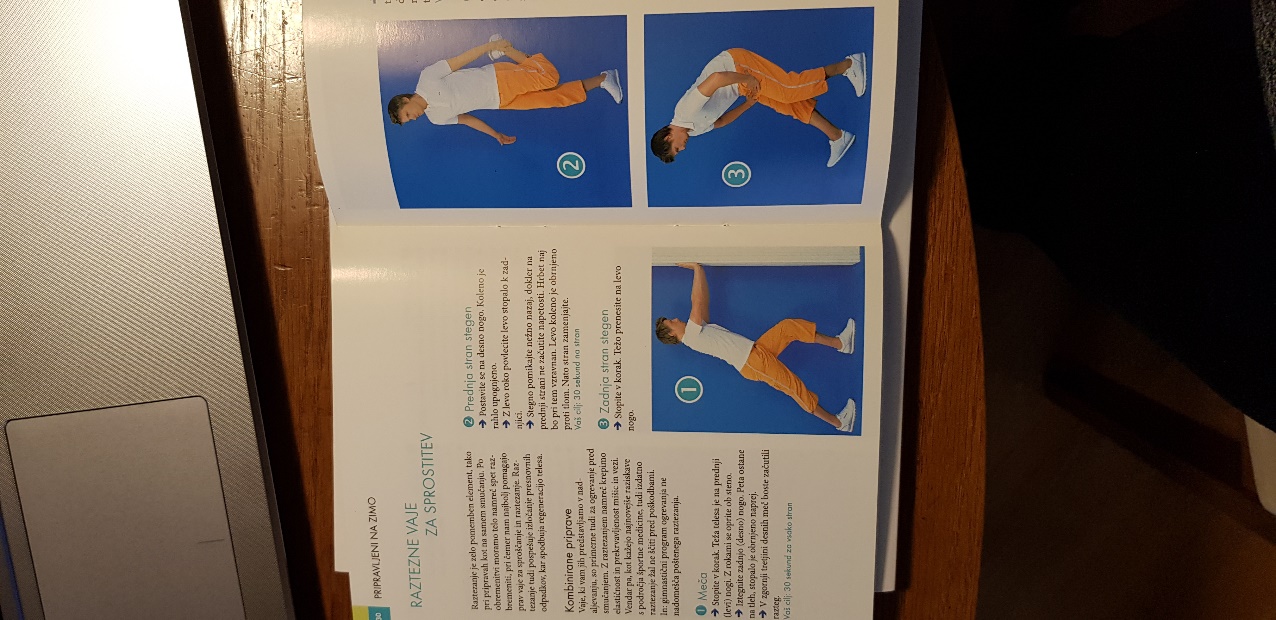 Dihalna vaja : opravi globok vdih skozi nos (v stoji z vzročenjem)  in popoln izdih skozi usta (prehod v predklon). Vajo ponovi 3 – 5x.Petek, 20. 3. 2020VADBA ZA DOBRO POČUTJE IN OHRANJANJE ZDRAVJA: 60 minutI. uvodni del:SprehodSprehod do ustreznega prostora (razgiban teren - travnik, poljska pot...). Nikakor ne na obljudene poti, kjer je veliko ljudi.Gimnastične vaje: ponovi vaje iz prejšnje ure športaII. Glavni del:1. Atletska abeceda:Vaje atletske abecede opravi na razdalji 10 m, nazaj na izhodišče se vračaj v hitri hoji● skiping (nizki, visoki)● hopsanje (nizko, visoko)● prisunski koraki ● križni korak● striženje: izmenično iztegujemo noge naprej● zametovanje pet nazaj proti zadnjici● stopnjevanje: iz počasnega teka preidi v hitrejši tek, in v šprint● iz visokega skipinga preidi v šprint2. Tek v zmernem tempu dvakrat po tri minute. Vmes minuta počitka in dihalne vaje.III. Zaključni del : vračanje proti domuRaztezne vaje za noge :Dihalna vaja : opravi globok vdih skozi nos (v stoji z vzročenjem)  in popoln izdih skozi usta (prehod v predklon). Vajo ponovi 3 – 5x.NALOGA:Nariši sebe kako telovadiš!